Learning BehaviourDestination ReaderLearning Behaviour stemsDestination ReaderLearning Behaviour stemsDestination ReaderLearning Behaviour stemsHow did we do? Support and actively listen to  othersSupport and actively listen to  othersSupport and actively listen to  othersSupport and actively listen to  others1  2  3  4Use supportive facial expressions – nod, smile, agree.  Bring quieter people into conversation look at the speaker, listen and respond to what was saidSupport  I like the way you … when you read.You’ve really improved in…Which strategy might help you here? What do you think?    I like the way you … when you read.You’ve really improved in…Which strategy might help you here? What do you think?  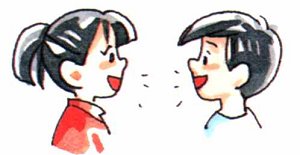 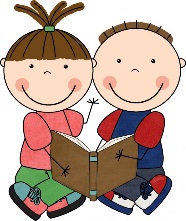 Use supportive facial expressions – nod, smile, agree.  Bring quieter people into conversation look at the speaker, listen and respond to what was saidActive listeningGood point / idea. Oh yes / no!I hadn’t thought of that point.Tell me more about…Good point / idea. Oh yes / no!I hadn’t thought of that point.Tell me more about…Discuss and explain our ideasDiscuss and explain our ideasDiscuss and explain our ideasDiscuss and explain our ideas1  2  3  4Referring back to text  and giving extended answers(Point – Evidence – Explain)I think this means that … because it says…My view is that … because in the book ….Earlier we learnt that … so …… is similar to ….. because …..In my opinion …. because ….This character is ….. because …..I think this means that … because it says…My view is that … because in the book ….Earlier we learnt that … so …… is similar to ….. because …..In my opinion …. because ….This character is ….. because …..I think this means that … because it says…My view is that … because in the book ….Earlier we learnt that … so …… is similar to ….. because …..In my opinion …. because ….This character is ….. because …..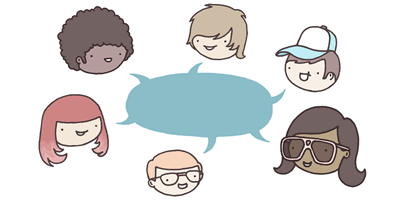 Building on other’s answersAgreeingAgreeing I agree with  … because …I’d like to add to that point ….Building on other’s answersDisagreeing / challenging and offering alternativeDisagreeing / challenging and offering alternativeAlternatively ….It could be but…….Why do you think that?Building on other’s answersNew ideaNew ideaHave we considered?Another point I wish to make is …On reflection I no longer think that …..Take responsibility for our own/group’s learningTake responsibility for our own/group’s learningTake responsibility for our own/group’s learningTake responsibility for our own/group’s learning1  2  3   4ensure you took part, made sure everyone understood task and participatedDoes anyone feel they need some more explanation?We worked well today because we …..e.g. made sure we understood each part of the text before we moved on. We both / all took an equal part in the discussion today. Today didn’t work well because ….Our target next time should be to …Does anyone feel they need some more explanation?We worked well today because we …..e.g. made sure we understood each part of the text before we moved on. We both / all took an equal part in the discussion today. Today didn’t work well because ….Our target next time should be to …Does anyone feel they need some more explanation?We worked well today because we …..e.g. made sure we understood each part of the text before we moved on. We both / all took an equal part in the discussion today. Today didn’t work well because ….Our target next time should be to …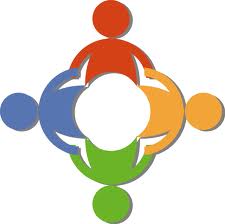 Destination Reader 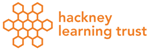 Destination Reader Predicting 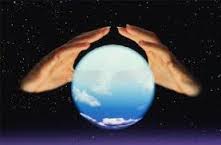 Inferring 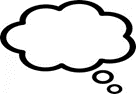 I wonder ifI predictI think that ... becauseI think * will happen I think I will learn The next part will be about The word * tells meThe part * tells me This makes me think thatI think this character … because I think the setting isI think the mood is I think this character feels … becauseAsking questions 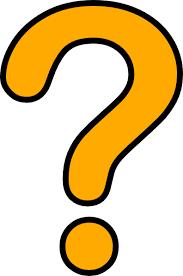 Clarifying  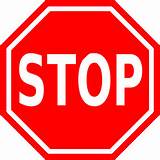 WhoWhat WhenWhere I wonderWhyHow What if Why do you think How do you think I think that means I didn’t understand What does * mean?I need to reread this part because* is a tricky word so I I didn’t understand * so ILet’s reread because it didn’t make sense.Making connections 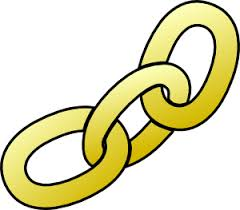 Summarising  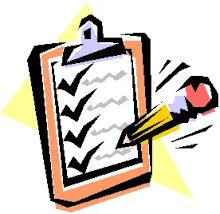 Text to self:I know about this because II’ve been to / seenI saw a programme about thisThis character reminds me of...  Text to text:I think this book is a * (genre) book becauseThis reminds me of * becauseThis is similar to * becauseThis character is similar to * becauseOne thing that I remember from that page is...Something important that happened was...One thing the main character did was...Text to self:I know about this because II’ve been to / seenI saw a programme about thisThis character reminds me of...  Text to text:I think this book is a * (genre) book becauseThis reminds me of * becauseThis is similar to * becauseThis character is similar to * becauseLearning BehavioursText to self:I know about this because II’ve been to / seenI saw a programme about thisThis character reminds me of...  Text to text:I think this book is a * (genre) book becauseThis reminds me of * becauseThis is similar to * becauseThis character is similar to * becauseSupport and actively listen to othersDiscuss and explain our ideasTake responsibility for your own and your group’s learning.